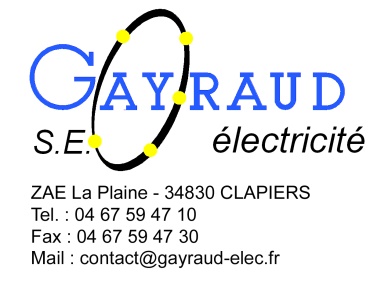 02 FICHES TECHNIQUES2.1-Appareillage2.2-Cables et chemins de câbles2.3-Courants faibles2.4-Eclairage de sécurité2.5-Goulottes2.6-Luminaires2.7-Panneau rayonnant2.8-Protections et tableaux électrique2.9-Securité incendie